Smlouva o dodávce tepelné energie pro
vytápění a přípravu teplé vodyUniverzita Palackého v Olomouci	Číslo smlouvy: 14196Se sídlem: Křižkovského 8, 771 47 OlomoucRektor: xxxxxxxxxxxxxxxxxxxxxxxxBankovní spojení: xxxxxxxxxxxxxxxČíslo účtu: xxxxxxxxxxxxxxxxxxxIČ:61989592DIČ: CZ61989592(dále jen UP nebo „první odběratel“)aVýzkumný ústav rostlinné výroby, v. v. i.	Číslo smlouvy: 14198se sídlem: Drnovská 507, 161 06 Praha 6 - Ruzyněředitel: xxxxxxxxxxxxxxxxxxxbankovní spojení: xxxxxxxxxxxxxxčíslo účtu: xxxxxxxxxxxxxxxxIČ: 00027006DIČ: CZ00027006(dále jen „VÚRV “ nebo „druhý odběratel“)Ústav experimentální botaniky AV ČR, v. v. i.	Číslo smlouvy: 14197se sídlem: Rozvojová 263, 165 02 Praha 6 - Lysolajeředitel: xxxxxxxxxxxxxxxxxxbankovní spojení: xxxxxxxxxxxxxxxxxxxxxxxčíslo účtu: xxxxxxxxxxxxxxxxxxxxIČ: 61389030DIČ: CZ61389030(dále jen „ÚEB AV ČR“ nebo „třetí odběratel “) dále též „odběratelé“, na straně jedné,avDalkia Česká republika, a. s.Se sídlem, Ostrava, Moravská Ostrava, 28. října 3337/7, PSČ: 709 74Zapsaná: u Krajského soudu v Ostravě v obchodním rejstříku, oddíl B, vložka 318Jednající: xxxxxxxxxxxxxx, místopředseda představenstva, na základě pověření představenstva ze dne 14. 12.2010Bankovní spojení: xxxxxxxxxxxxxxxxxxxxČíslo účtu: xxxxxxxxxxxxxxxxxxx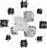 DIČ:CZ45 19 34 10(dále jen „dodavatel") na straně druhé.uzavírají níže uvedeného dne, měsíce a roku ve smyslu ustanovení § 269 odst. 2 zákona č. 513/1991 Sb. ,obchodní zákoník, ve znění pozdějších předpisů, a ve smyslu zákona ě. 341/2005 Sb., o veřejných výzkumných institucích, ve znění pozdějších předpisů, tuto smlouvu o dodávce tepelné energie pro vytápění a přípravu teplé vody:Článek 1.
Úvodní ujednáníDodavatel je vlastníkem souboru tepelných zařízení, a to parovodní přípojky o dimenzi DNI 50/50 v délce 156 m, centrální předávací stanice pára - voda o výkonu 2,7 MW umístěné ve stávajícím objektu Univerzity Palackého v Olomouci na pozemku parc.č. 1705/41 vk.ú. Holice u Olomouce, sekundárních teplovodních rozvodů o dimenzi 2xDN125 v dclee 83 m, 2xDNl()0 v délce 104 m, 2xDN80 v délce 131,3 m. 2xDN65 v délce 64 m a 2xDN50 v délce 30.8m a tlakově závislých objektových předávacích stanic umístěných v objektech popsaných v bodě 2 tohoto článku s označením OPS 1 (H) o instalovaném výkonu P = 307 kW, OPS 2 (G) o instalovaném výkonu P - 383 kW, OPS 4 (F2) o instalovaném výkonu P = 235 kW, OPS 6 (D) o instalovaném výkonu P = 446 kW, OPS 8 (E) o instalovaném výkonu P = 530 kW, OPS 9 (RD2) o instalovaném výkonu P ~ 697 kWUvedená tepelná zařízení vybudoval dodavatel na vlastní náklady za účelem připojení objektů ve vlastnictví odběratelů, a to objektu ,,D“ na pozemku parc.č. 1726/2 ve vlastnictví VÚRV, objekt u"F2" na pozemku parc.č, 1723/2 ve vlastnictví UP. objektu „E" na pozemku parc.č, 1721/12 ve vlastnictví UEB A V ČR., objektu ,,H" na pozemku parc.č. 1705/37 ve vlastnictví UP, objektu ,,G" na pozemcích parc.č. 1705/1, 1709. 1705/27, 1705/26, 1705/20. 1705/21, 1705/22 ve vlastnictví UP a objektu „RD2" na pozemku parc.č. 1708 ve vlastnictví UP, vše vk.ú. Holice u Olomouce, k tepelné síti systému centralizovaného zásobování teplem ( dále jen ,,CZT") dodavatele.Dodavatel má na základě nájemní Smlouvy mezi dodavatelem a UP ze dne 12.11.2011 pronajaty objektové předávací stanice v následujících stávajících objektech: objekt na pozemku pare. ě. 1705/35, dále jen „VTP". objekt na pozemku pare. č. 1705/36, dále jen „E49", a objekt na pozemku 1705/38, dále jen „jídelna", vše vk.ú, Holice u Olomouce, obec Olomouc, zapsáno na LV č. 1557 vedeném Katastrálním úřadem pro Olomoucký kraj. Katastrální pracoviště Olomouc, a to za účelem dodávky tepla do těchto stávajících objektů, jejichž vlastníkem je UP. Dodavatel na základě nájemní Smlouvy zajišťuje provoz, údržbu a servis těchto předávacích stanic.Článek. II
Předmět smlouvyPředmětem této smlouvy je dodávka tepla pro vytápění a přípravu teplé vody (dále jen „dodávka tepla“4) pro odběrná místa v areálu Univerzity Palackého v Olomouci, ul. Šlechtitelů, uvedených v Seznamu odběrných míst, který je nedílnou součástí této smlouvy jako příloha ě. 1, podle „Dodacích podmínek ke smlouvě o dodávce tepelné energie pro vytápění a přípravu teplé vody" (dále jen Dodací podmínky), které v souladu se zákonem č. 458/2000 Sb.. o podmínkách podnikání a o výkonu státní správy v energetických odvětvích a o změně některých zákonů (energetický zákon), ve znění pozdějších předpisů, vydává dodavatel jako přílohu č. 2, která tvoří nedílnou součást této smlouvy.Článek III.Objem dodávkyDohodnutá výše dodávky tepla v GJ je uvedena v ‘‘’Diagramu na dodávku a odběr tepla” (dále jen „diagram’’4), a to pro každé odběrné místo odběratelů samostatně.Článek IV.
Místo plněníMístem plnění se rozumí místo, kde teplonosná látka přejde ze zařízení dodavatele do zařízení odběratelů. Toto místo plnění je popsáno pro každé odběrné místo odběratelů samostatně v ’’Technických údajích k odběru”, které tvoří nedílnou součást této smlouvy jako příloha č, 4. V místě plnění přechází tepelná energie z vlastnictví dodavatele do vlastnictví odběratelů.Článek V.
CenaCena dodávané tepelné energie pro vytápění a přípravu teplé vody je sjednána v ’’Ujednání o ceně”, které tvoří nedílnou součást této smlouvy jako příloha č. 5 za podmínek blíže určených v Dodacích podmínkách, které tvoří nedílnou součást této smlouvy jako příloha ě. 2 s platností zpravidla najeden kalendářní rok.Tepelná energie bude fakturována ve standardní sazbě xxxxx pro vytápění (UT) a xxxxxx pro teplou vodu (TUV) dle ceníku dodavatele pro lokalitu Olomouc.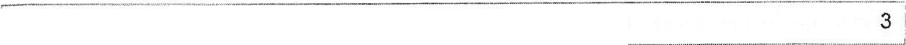 Článek VI.Doba účinnosti smlouvyTato smlouva se uzavírá na dobu 15 let s účinností ode dne podpisu smlouvy všemi jejími účastníky.Tato smlouva muže být ukončena:na základě písemné dohody všech účastníků smlouvy, přičemž dohoda musí obsahovat podrobné ujednání a okolnosti, za kteiých bude smluvní vztah ukončen,zánikem všech odběratelů bez právních nástupců nebo zánikem dodavatele bez právního nástupce.Článek VIL
Ostatní ujednáníOdběratelé jsou povinni každý samostatně sjednat pojištění škody na majetku v jejich vlastnictví, který bude připojen k tepelné síti systému CZT dodavatele prostřednictvím souboru tepelných zařízení, a to v případě každého nového objektu vždy nejpozději do 3 měsíců ode dne vydání kolaudačního souhlasu na příslušný nový objekt.První odběratel se zavazuje umožnit dodavateli ve stávajících objektech VTP, E49 a jídelně popsaných v článku I odst. 3 této Smlouvy, dále v objektech H a G popsaných v článku 1 odst. 2 léto Smlouvy a v objektu centrální předávací stanice popsané v Článku I odst. 1 této Smlouvy realizovat odběr elektrické energie nutné pro chod příslušných tepelných zařízení umístěných v těchto objektech po celou dobu trvání této Smlouvy. V objektech centrální předávací stanice, 11 a G bude dodavatel elektrickou energii odebírat od prvního odběratele, přičemž její odběr bude měřen samostatně podružným měřičem a dodavatel se zavazuje takto za odebranou elektrickou energii hradit měsíčně prvnímu odběrateli její cenu účtovanou mu přímým dodavatelem elektrické energie a odpovídající množství skutečně odebrané elektrické energie zjištěnému na základě samostatného podružného měření. V objektech E, D. F2 a RD2 popsaných v článku I odst. 2 této Smlouvy bude dodavatel odebírat od prvního odběratele elektrickou energii prostřednictvím vlastního přívodního kabelu z centrální předávací stanice, kde bude odběr pro objekty E. D, F2 a RD2 součástí spotřeby elektrické energie dodavatele pro objekt centrální předávací stanice. Ve stávajících objektech VTP, E49 a jídelně nebude odběr elektrické energie měřen a dodavatel je za spotřebovanou elektrickou energii povinen platit měsíčně prvnímu odběrateli ve všech třech objektech souhrnnou paušální částku v souladu s nájemní smlouvou uzavřenou mezí dodavatelem a prvním odběratelem dne 12.11.2011.V případě, že některý z odběratelů převede vlastnické právo k některému z objektů uvedených v článku I odst. 2 této smlouvy, do nichž dodavatel dodává tepelnou energii podle této smlouvy, na třetí osobu, zavazuje se příslušný odběratel ve shodě s dodavatelem činit veškeré úkony tak. aby případný nový vlastník daného objektu uzavřel trojstrannou smlouvu o převodu práv a povinností z této smlouvy, na jejímž základě příslušný odběratelpřevede tato práva a povinnosti na nového vlastníka a nový vlastník do těchto práv a povinností, se souhlasem dodavatele, vstoupí.Odběratelé a dodavatel se dohodli, že v případě ukončení této smlouvy všemi odběrateli z jiných důvodů než jsou uvedeny v či. Ví. odst. 2. této smlouvy před dobou sjednanou v článku VI. odst. 1 této smlouvy a z důvodů vzniklých na straně odběratelů, uzavřou kupní smlouvu na tepelná zařízení popsaná v článku I. odst. 1 této smlouvy, na základě které odběratelé odkoupí od dodavatele předmětná tepelná zařízení za cenu, která bude rovna účetní zůstatkové hodnotě těchto tepelných zařízení dle účetnictví vedeného dodavatelem ke dni ukončení této smlouvy. To za předpokladu udělení předběžného písemného souhlasu Správní rady UP v případě prvního odběratele, předběžného písemného souhlasu dozorčí rady instituce v případě druhého odběratele a předběžného písemného souhlasu dozorčí rady instituce a schválení uzavření kupní smlouvy zřizovatelem instituce v případě třetího odběratele.Za předpokladu, že nastane skutečnost uvedená v odst. 4. tohoto článku a odběratelům nebude dán předběžný písemný souhlas Správní rady UP v případě prvního odběratele a dozorčí rady instituce v případě druhého a třetího odběratele a nebude-íi schváleno uzavření kupní smlouvy zřizovatelem instituce v případě třetího odběratele, zaplatí odběratelé v případě ukončení této smlouvy všemi odběrateli z jiných důvodů než jsou uvedeny v čl. VL, odst. 2. před dobou sjednanou v Článku VI. odst. 1 této smlouvy dodavateli odstupné podle ustanovení § 355 zákona č. 513/1991 Sb., obchodní zákoník, ve znění pozdějších předpisů, a to i přesto, že došlo k částečnému splnění závazku a přijetí tohoto poskytnutého plnění, ve výši, která bude rovna účetní zůstatkové hodnotě tepelných zařízení popsaných v článku 1. odst. 1 této smlouvy dle účetnictví vedeného dodavatelem ke dni ukončení této smlouvy. Toto odstupné zaplatí jednotliví odběratelé v poměru rozdělení celkového instalovaného výkonu na jednotlivé odběratele ke dní ukončení této smlouvy, nejpozději do 30 dnů od doručení vyúčtování výše odstupného jednotlivým odběratelům, od dodavatele.Článek VOLFakturace a platební podmínkyMnožství dodané a odebrané tepelné energie pro každé odběrné místo dodavatel vyhodnocuje, na základě toho fakturuje a odběratelé hradí každý samostatně vždy za bezprostředně předcházející kalendářní měsíc.Účastníci této smlouvy sc dohodli, že v průběhu kalendářního měsíce odběratelé každý samostatně hradí zálohy na odebrané teplo v souladu s uzavřenou Dohodou o poskytování záloh, která tvoří nedílnou součást této smlouvy jako příloha č. 6. Tuto dohodu účastníci uzavírají dle čl. XJ. bod II a 12 Dodacích podmínek a je v ní uvedena konkrétní výše a termíny splatnosti záloh pro každého odběratele samostatně.FakturaceDodavatel doručí každému z odběratelů samostatně fakturu za dodané teplo pro ÚT a za dodanou TUV za každý kalendářní měsíc, přičemž doručením se rozumí osobní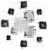 předání faktury nebo její doručení do sídla každého z odběratelů uvedeného v záhlaví této smlouvy.Faktury za dodané teplo jsou vystavovány jako celkové na součet všech odběrných míst jednotlivých odběratelů, přičemž je. vždy jako nedílná součást faktury přiloženo vyúčtování odběru pro jednotlivá odběrná místa příslušného odběratele.Faktury musí splňovat všechny náležitosti daňového dokladu dle zákona č. 235/2004 Sb., o dani z přidané hodnoty'. ve znění pozdějších předpisů.Faktury obsahují zejména údaje o stavu měřidel a množství fakturované tepelné energie.Platba se považuje za uhrazenou jejím připsáním na účet dodavatele nebo odběratele uvedený v záhlaví této smlouvy.Ve fakturách dodavatel příslušnému odběrateli odečte skutečně zaplacenou výši záloh.Faktury, vykazující za příslušný kalendářní měsíc po odečtení zaplacených záloh nedoplatek, jsou splatné do čtrnácti dnů ode dne odeslání.Faktuy, vykazující za příslušný kalendářní měsíc po odečtení zaplacených záloh přeplatek, jsou splatné do čtrnácti dnů ode dne odeslání.V případe, že dodavatel má vůči jednotlivému odběrateli pohledávku, je dodavatel oprávněn jeho přeplatek (dle odst 3.8) započíst na tuto pohledávku, o čemž příslušného odběratele neodkladně písemně vyrozumí.Změnu bankovního spojem musí každý z účastníků smlouvy neprodleně písemně oznámit druhé smluvní straně.Každý z odběratelů je oprávněn před uplynutím doby splatnosti vrátit bez zaplacení fakturu, která neobsahuje některou z náležitostí dle odstavce 3.4 tohoto článku nebo při nesouladu i výše fakturované částky, K vrácené faktuře musí být odběratelem přiloženo písemné zdůvodnění vrácení faktury.Oprávněným vrácením faktury přestává běžet původní Ihůta splatnosti. Celá lhůtaběží znovu ode dne odeslání opravené nebo nově vyhotovené faktury druhé smluvní straně.Dojde-li k chybě při fakturací, jejímž následkem dodavatel vystaví fakturu na Částku nižší než bylo skutečně odebráno, má právo doúčtovat částku, o kterou se poškodil, jestliže tuto skutečnost příslušnému odběrateli náležitě prokáže. Toto právo zaniká, pokud jej dodavatel neuplatní do jednoho roku od termínu splatnosti chybně vystavené faktury.Článek IX.Následky porušení smluvních vztahů1, Je-li některý z odběratelů v prodlení se zaplacením zálohy nebo faktury podle ustanovení článku Vlil odst. 1 a 2 této smlouvy, zaplatí dodavateli za každý den prodlení smluvní pokutu ve výši 0.05% z dlužné částky.i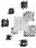 Je-li dodavatel v prodlení s vrácením přeplatku podle ustanovení článku Vlil. odsl. 3.8 této smlouvy, zaplatí příslušnému odběrateli za každý den prodlení smluvní pokutu ve výši 0,05 % z dlužné částky.V případě prodlení některého z odběratelů s placením kterékoliv zálohy nebo faktury za dodávky tepla, přes předchozí písemné upozornění dodavatele, po dobu 14 dnů, může dodavatel přerušit příslušnému odběrateli dodávku tepelné energie. Toto přerušení je dodavatel povinen oznámit příslušnému odběrateli písemně.V případě, že dodavatel neoprávněně přeruší některému z odběratelů dodávku tepla nebo po předchozím přerušení neoprávněně neobnoví dodávku tepla, zaplatí příslušnému odběrateli smluvní pokutu ve výši 5 000,- Kč za každý den prodlení s dodávkou tepla.Smluvní pokuty sjednané v této smlouvě jsou splatné na základě písemného vyúčtování oprávněné smluvní sírany do 14 dnů ode dne jeho doručení povinné smluvní straně.Uplatnění smluvní pokuty sjednané v této smlouvě nezbavuje dodavatele ani odběratele práva na náhradu škody vzniklé porušením stejných povinností.Článek X.Závěrečná ujednáníTuto smlouvu a její nedílné součásti lze měnit a doplňovat výlučně na základě dohody všech účastníků smlouvy formou písemných vzestupně číslovaných dodatků podepsaných oprávněnými osobami všech účastníků, s výjimkou Příloh č. 3 - č. 7 této smlouvy, jejichž periodické sjednávání je upraveno v čl. X. odst. 5 této smlouvy,Tato smlouvaje vyhotovena v šesti stejnopisech s povahou originálu, kdy první odběratel obdrží dvě vyhotovení, druhý a třetí odběratel obdrží po jednom vyhotovení a dodavatel obdrží dvě vyhotovení.Odběratelé prohlašují, že obdrželi a potvrdili Dodací podmínky vydané dodavatelem.Tato smlouvaje účinná dnem podpisu všemi účastníky smlouvy.Nedílnou součástí této smlouvy jsou následující přílohy:Seznam odběrných míst, k nimž se vztahuje smlouva (Příloha č, 1)Dodací podmínky ke Smlouvě o dodávce tepelné energie pro vytápění a přípravu teplé vody (Příloha č. 2).Diagram na dodávku a odběr tepla pro vytápění a přípravu teplé vody (Příloha č. 3)Technické údaje k odběru (Příloha č.4)Ujednání o ceně (Příloha č. 5)Dohoda o poskytování záloh za odběr tepelné energie (Příloha č. 6)Přihláška k odběru tepla (Příloha č. 7)Obsah, perioda a postup sjednávání těchto částí smlouvy je upřesněn v Dodacích podmínkách, které jsou nedílnou součástí této smlouvy jako příloha č. 2, není-li v této smlouvě sjednáno jinak. Změny Přílohy č. 1 a č. 2 této smlouvy budou činěny formou písemných datovaných vzestupně číslovaných dodatků ktéto smlouvě uzavřených na jedné listině všemi účastníky této smlouvy. Přílohy č. 3 - č. 7 této smlouvy budou sjednávané periodicky vždy mezi dodavatelem a příslušným odběratelem pro všechna jeho odběrná místa pro odběr tepelné energie do objektů, které má příslušný odběratel Ve vlastnictví ve smyslu čl. I. odst. 2 a 3 této smlouvy..Za dodavatele:xxxxxxxxxx xxxxxxxxrektor UPV Praze dne			_